§6656.  Service on missing defendant; agent; expensesService in such action shall be as provided in section 6653. Notice given under this section shall be constructive service on all the defendants. If, after notice has been given or served as ordered by the court and the time limited in such notice for the appearance of the defendants has expired, the court finds that there are or may be defendants who have not been actually served with process and who have not appeared in the action, it may of its own motion, or on the representation of any party, appoint an agent, guardian ad litem or next friend for any such defendant, and if any such defendants have or may have conflicting interests, it may appoint different agents, guardians ad litem or next friends to represent them. The cost of appearance of any such agent, guardian ad litem or next friend, including the compensation of his counsel, shall be determined by the court and paid by the plaintiff, against whom execution may issue therefor in the name of the agent, guardian ad litem or next friend.The State of Maine claims a copyright in its codified statutes. If you intend to republish this material, we require that you include the following disclaimer in your publication:All copyrights and other rights to statutory text are reserved by the State of Maine. The text included in this publication reflects changes made through the First Regular and First Special Session of the 131st Maine Legislature and is current through November 1. 2023
                    . The text is subject to change without notice. It is a version that has not been officially certified by the Secretary of State. Refer to the Maine Revised Statutes Annotated and supplements for certified text.
                The Office of the Revisor of Statutes also requests that you send us one copy of any statutory publication you may produce. Our goal is not to restrict publishing activity, but to keep track of who is publishing what, to identify any needless duplication and to preserve the State's copyright rights.PLEASE NOTE: The Revisor's Office cannot perform research for or provide legal advice or interpretation of Maine law to the public. If you need legal assistance, please contact a qualified attorney.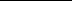 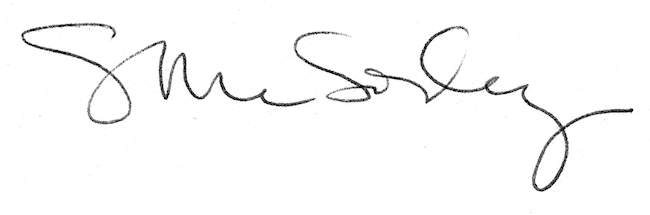 